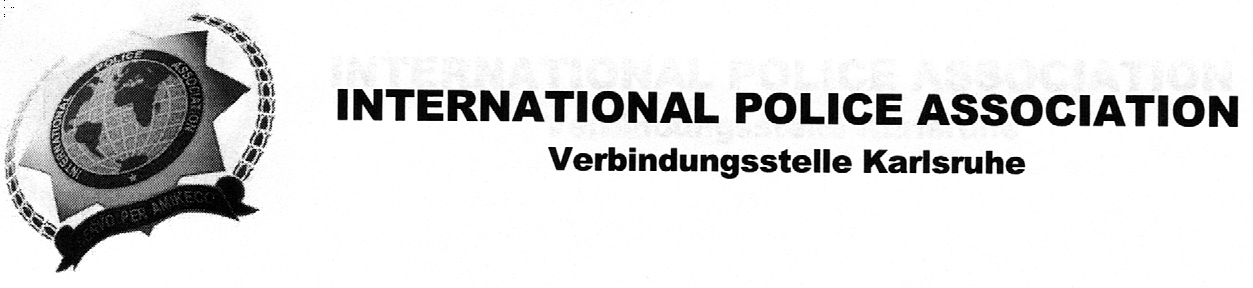 ANMELDEFORMULAR zum 25. Wohnmobiltreffen vom 14. bis 16.09.2018 in Karlsruhe      Ich nehme am 25. Wohnmobiltreffen der Wohnmobilfreunde der IPA in Karlsruhe vom        14. bis 16.09.2018 teil. Die Teilnahmegebühren und -bedingungen sind mir bekannt, ich          bin damit einverstanden.  Ort, Datum, Unterschrift       IPA-Mitgliedsnummer          _________________       NAME                                      _________________      _________________     Vorname			          _________________      _________________     Geb.-datum		          _________________      _________________     PLZ                                            _________________      _________________     Wohnort                                  _________________      _________________     Strasse                                      _________________      _________________     Telefon / Handy / eMail        _________________      _________________     Weitere Personen bitte auf gesondertem Blatt     Kennzeichen Wohnmobil    _________________       Fahrzeuglänge _____     Kennzeichen Anhänger / Pkw / Krad / Mofa   _______________________     Teilnahme Weinprobe (im Preis enthalten):   ja (  )   nein (  )    -    Haustier ja (  )   nein (  ) 	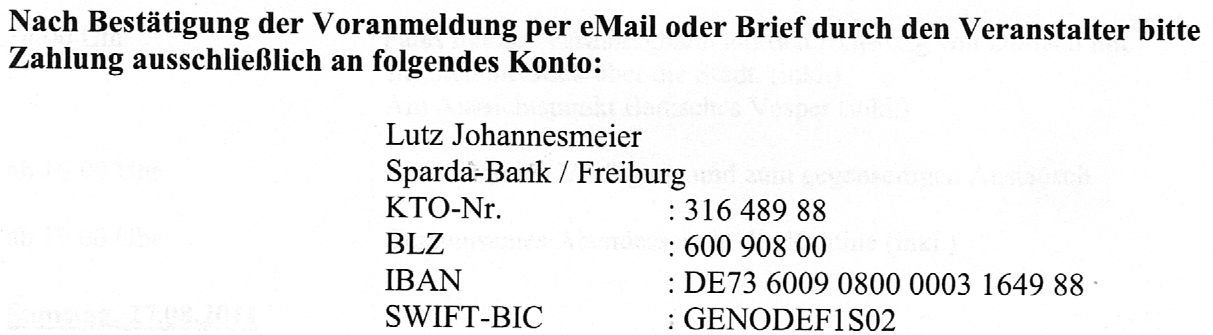      Bestätigte Voranmeldung UND Zahlungseingang bis 15.06.2018 beim SWF erklären sich        als verbindliche Anmeldung. 